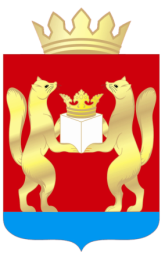 АДМИНИСТРАЦИЯ  ТАСЕЕВСКОГО  РАЙОНА П О С Т А Н О В Л Е Н И ЕО внесении изменений в постановление администрации Тасеевского района от 28.12.2016 № 763 «Об  утверждении муниципальной программы  Тасеевского района «Управление муниципальными финансами (ресурсами)»В соответствии со статьей 179 Бюджетного кодекса Российской Федерации, постановлением администрации Тасеевского района от 09.11.2016 № 611 «Об утверждении Порядка принятия решений о разработке, формировании и реализации муниципальных программ Тасеевского района»,  постановлением администрации Тасеевского района от 11.11.2016 № 619«Об утверждении Перечня муниципальных программ Тасеевского района», ст.28,46,48 Устава Тасеевского района Красноярского края,ПОСТАНОВЛЯЮ:1.Внести в постановление администрации Тасеевского района от 28.12.2016 № 763 «Об  утверждении муниципальной программы  Тасеевского района «Управление муниципальными финансами (ресурсами)» изменения:Муниципальную программу Тасеевского района «Управление муниципальными финансами (ресурсами)» изложить согласно приложению к настоящему постановлению.2. Опубликовать постановление на официальном сайте администрации Тасеевского района в сети Интернет.3.Контроль за исполнением постановления возложить за первого заместителя Главы администрации района И.И. Северенчука.5.Постановление вступает в силу в день, следующий за днем его официального опубликования, но не ранее 01.01.2018 года.Глава Тасеевского района                                                           О.А. Никаноров        Приложение к постановлениюадминистрации Тасеевского районаот 06.12.2017 № 1053Муниципальная  программа Тасеевского района«Управление муниципальными финансами (ресурсами)»Паспорт муниципальной программы Тасеевского района «Управление муниципальными финансами (ресурсами)»2. Характеристика текущего состояния в сфере управления муниципальными финансами.Муниципальные финансы  являются основой экономической самостоятельности бюджетов. Эффективное, ответственное и прозрачное управление муниципальными финансами является базовым условием для повышения уровня и качества жизни населения,  экономического роста, развития социальной сферы и достижения других стратегических целей социально-экономического развития Тасеевского района. В настоящее время при отсутствии инвесторов и предприятий реального сектора экономики на территории района, снижаются и объемы бюджетных инвестиций.Возникает проблема сдерживания кредиторской задолженности муниципальных учреждений района перед поставщиками товаров и услуг. В этой связи обеспечение долгосрочной сбалансированности и устойчивости бюджетной системы становится приоритетом бюджетной политики Тасеевского района. При ограниченных возможностях к наращиванию собственных доходов, основной задачей остается качественное и эффективное расходование имеющихся финансовых ресурсов.На реализацию муниципальной  программы влияет множество экономических и социальных факторов, в связи с чем имеются следующие риски, способные негативно повлиять на ход ее реализации: сложная финансово-экономическая ситуация в Красноярском крае, обусловленная замедлением темпов экономического развития, негативной конъюнктурой на рынках основных экспортных товаров влечет за собой негативные последствия и для района. 	Ежегодно район вынужден прибегать к бюджетным заимствованиям, возврат которых в очередном году приводит к кассовым разрывам бюджета.Определенные риски вызывают изменения законодательства в части перераспределения полномочий между субъектом, районом и поселениями, и как следствие пересмотр распределения налоговых и неналоговых доходов, перераспределение межбюджетных трансфертов.3. Приоритеты и цели муниципальной политики в сфере управления муниципальными финансами, цели и задачи муниципальной программы Цель муниципальной программы состоит в   обеспечении долгосрочной сбалансированности и устойчивости бюджетной системы Тасеевского района, в повышении качества и прозрачности управления муниципальными финансами.Реализация муниципальной программы направлена на достижение следующих задач:Обеспечение равных условий для устойчивого и эффективного исполнения расходных обязательств органов местного самоуправления Тасеевского района, повышение финансовой самостоятельности местных бюджетов.Эффективное управление муниципальным долгом Тасеевского района.4. Прогноз конечных результатов муниципальной программыОжидаемыми результатами реализации муниципальной программы являются следующие:финансовая стабильность муниципальных образований Тасеевского района;рост объема налоговых и неналоговых доходов местного бюджета в общем объеме доходов местного бюджета; отсутствие  просроченной кредиторской задолженности по выплате заработной платы с начислениями работникам бюджетной сферы и по исполнению обязательств перед гражданами; сокращение объема муниципального долга (заимствований) Тасеевского района; отсутствие выплат из районного бюджета сумм, связанных с несвоевременным исполнением долговых обязательств; непревышение размера дефицита бюджета к общему годовому объему доходов выше уровня, установленного Бюджетным кодексом Российской Федерации; улучшение позиций в  рейтинге среди муниципальных образований Красноярского края по качеству управления муниципальными финансами; обеспечение исполнения расходных обязательств Тасеевского района; качественное планирование доходов районного бюджета; повышение качества финансового менеджмента главных распорядителей бюджетных средств.5. Основные правила (методики) предоставления межбюджетных трансфертов бюджетам поселенийВ рамках реализации муниципальной программы для обеспечения равных условий для устойчивого и эффективного исполнения расходных обязательств органов местного самоуправления Тасеевского района, повышение финансовой самостоятельности местных бюджетов, бюджетам поселений в соответствии с нормами бюджетного законодательства предоставляются:дотации на выравнивание бюджетной обеспеченностидотации на обеспечение сбалансированности бюджетовПорядок определения и методика расчета дотаций поселениям из районного фонда финансовой поддержки утверждена решением Совета депутатов Тасеевского района от 30.11.2016 года №6-11 «О межбюджетных отношениях в Тасеевском районе»6. Перечень подпрограмм с указанием сроков их реализации и ожидаемых результатовВ рамках муниципальной программы реализуются две  подпрограммы:Подпрограмма 1. Создание условий для эффективного и ответственного управления муниципальными финансами, повышение устойчивости бюджетов муниципальных образований Тасеевского района.Подпрограмма 2. Управление муниципальным долгом Тасеевского района.Подпрограммы с указанием  сроков их реализации и ожидаемых результатов приведены в приложениях № 1,2 к муниципальной программе.7. Информация о распределении планируемых расходов по подпрограммамИнформация о распределении планируемых расходов по отдельным мероприятиям программы, подпрограммам приведена в приложении № 3 к муниципальной программе.8. Информация о ресурсном обеспечении муниципальной программы и прогнозной оценке расходов на реализацию целей муниципальной программыИнформация о ресурсном обеспечении муниципальной программы и прогнозной оценке расходов на реализацию целей муниципальной программы приведена в приложении № 4 к муниципальной программе.Приложение № 1к паспорту муниципальной  программы Тасеевского района  «Управление муниципальными финансами (ресурсами)»Перечень целевых показателей муниципальной программы Тасеевского района с указанием планируемых к достижению значений в результате реализации муниципальной программы Тасеевского районаПриложение № 1к муниципальной  программе Тасеевского района  «Управление муниципальными финансами (ресурсами)»ИнформацияО ресурсном обеспечении муниципальной программы за счет средств местного бюджета, в том, числе средств, поступивших из бюджетов других уровней бюджетной системы и внебюджетных фондов   Приложение № 2                                                                   к  муниципальной  программе Тасеевского района «Управление муниципальными финансами (ресурсами)»ИНФОРМАЦИЯоб источниках финансирования подпрограмм, отдельныхмероприятий муниципальной программы (средства местного бюджета, в том числе средства,поступившие из бюджетов других уровней бюджетной системы, внебюджетных фондовПриложение № 3к муниципальной программе Тасеевского района «Управление муниципальными финансами (ресурсами)»Подпрограмма«Создание условий для эффективного и ответственного управления муниципальными финансами, повышения устойчивости бюджетов муниципальных образований Тасеевского района»1. Паспорт подпрограммыОсновные разделы подпрограммы2.1 Постановка  проблемы и обоснование необходимости разработки подпрограммы В соответствии со статьей 130 Конституции Российской Федерации органы местного самоуправления обеспечивают самостоятельное решение населением вопросов местного значения. Перечень вопросов местного значения содержится в Федеральном законе от 06.10.2003 № 131-ФЗ «Об общих принципах организации местного самоуправления в Российской Федерации». В целях реализации органами местного самоуправления закрепленных за ними полномочий Бюджетным кодексом Российской Федерации предусмотрен перечень налоговых и неналоговых доходов, поступающих в местные бюджеты. При этом совокупный объем собственных доходов в значительной степени не покрывает общий объем расходных обязательств местных бюджетов. Кроме того, реализация отдельных полномочий органов местного самоуправления требует целевого финансового участия со стороны регионального бюджета, а отдельные полномочия органов государственной власти субъектов Российской Федерации возможно реализовать только на уровне органов местного самоуправления.Выстраивание эффективной системы межбюджетных отношений между краевым и районным, районным бюджетом и бюджетами поселений в значительной степени определяется стабильностью доходных источников и расходных обязательств бюджетов бюджетной системы. Перераспределение полномочий между Красноярским краем и муниципальными образованиями Красноярского края в соответствии с федеральным законодательством приводит к необходимости изменения доходных источников между уровнями бюджетной системы.За  прошедший период с 2014 по 2016 годы неоднократно менялось законодательство, следствием чего стало перераспределение полномочий между субъектом и районом: на краевой уровень перешло финансирование учреждений здравоохранения, на уровень района перешли расходы по содержанию административно-управленческого персонала школ, взамен субъект взял на себя расходы по содержанию педагогического персонала дошкольных образовательных учреждений. С 1 января 2016 года вступили в силу изменения федерального и краевого законодательства касающиеся полномочий поселений и района. В результате на район переданы 6 полномочий, ранее принадлежащих поселениям. Все эти изменения повлекли за собой необходимость перераспределения и финансовых ресурсов, а именно нормативов отчислений от налоговых и неналоговых доходов, а также межбюджетных трансфертов. На сегодняшний день межбюджетные отношения в Красноярском крае регулируются Законом края от 10.07.2007 №2-317 «О межбюджетных отношениях в Красноярском крае» (далее - Закон края).  В целях формирования собственной налоговой базы местных бюджетов Законом  края были закреплены следующие налоговые источники:единый норматив отчислений от налога на прибыль организаций, зачисляемого в бюджеты субъектов Российской Федерации;единый норматив отчислений от налога на доходы физических лиц в бюджеты муниципальных районов и городских округов Красноярского края.С целью обеспечения равной возможности граждан к получению базовых муниципальных услуг органам местного самоуправления муниципальных районов и городских округов Красноярского края муниципальным образованиям  предоставляются дотации на выравнивание бюджетной обеспеченности, объем которых определяется по единой Методике. Дотации на выравнивание бюджетной обеспеченности поселений предоставляются бюджетам поселений Красноярского края из бюджетов муниципальных районов Красноярского края за счет средств субвенций в соответствии с Законом Красноярского края от 29.11.2005 № 16-4081 «О наделении органов местного самоуправления муниципальных районов края отдельными государственными полномочиями по расчету и предоставлению дотаций поселениям, входящим в состав муниципального района края».Являясь  полноправным участником межбюджетных отношений в Красноярском крае  Тасеевский район находится во взаимоотношениях субъект-район и район - поселения. Из бюджета Красноярского края Тасеевский район получает следующие виды межбюджетных трансфертов:дотации на выравнивание бюджетной обеспеченности;в целях обеспечения сбалансированности местных бюджетов:- дотации на поддержку мер по обеспечению сбалансированности бюджетов;- субсидии бюджетам муниципальных образований Красноярского края для софинансирования расходных обязательств, возникающих при выполнении полномочий органов местного самоуправления по вопросам местного значения;3) в целях реализации переданных государственных полномочий:-субвенции бюджетам муниципальных образований;4) иные межбюджетные трансферты.Из бюджетов поселений Тасеевский район получает межбюджетные трансферты на осуществление полномочий по решению вопросов местного значения в соответствии с заключенными соглашениями.В свою очередь Тасеевский район передает межбюджетные трансферты поселениям:	1)дотации на выравнивание бюджетной обеспеченности поселений;	2)субвенции;	3)иные межбюджетные трансферты:- для софинансирования расходных обязательств, возникающих при выполнении полномочий органов местного самоуправления по вопросам местного значения;- межбюджетные трансферты на осуществление полномочий по решению вопросов местного значения в соответствии с заключенными соглашениями.На основании  статьи 142.1 Бюджетного кодекса Российской Федерации дотации на выравнивание бюджетной обеспеченности поселений из бюджета муниципального района предоставляются в соответствии с муниципальным правовым  актом представительного органа. Дотации на выравнивание бюджетной обеспеченности поселений из бюджета муниципального района предоставляются поселениям, входящим в состав Тасеевского района, в соответствии с Решением Тасеевского районного Совета депутатов от 30.11.2016 года №6-11 «О межбюджетных отношениях в Тасеевском районе» Дотации на выравнивание бюджетной обеспеченности поселений из бюджета муниципального района образуют районный фонд финансовой поддержки поселений. Объем и распределение дотаций на выравнивание бюджетной обеспеченности поселений из бюджета Тасеевского района утверждаются решением о бюджете Тасеевского района на очередной финансовый год и плановый период. Структура собственных доходов местных бюджетов согласно статьи 47 Бюджетного кодекса Российской Федерации включает в себя налоговые, неналоговые доходы и безвозмездные поступления за исключением субвенций. В доходах местных бюджетов Тасеевского района очевиден большой удельный вес безвозмездных поступлений, в т.ч. дотации на выравнивание бюджетной обеспеченности. С одной стороны это обстоятельство  является гарантией стабильности местных бюджетов, но с другой сторон, у органов местного самоуправления поселений отсутствует мотивация к стимулированию и наращиванию собственных налоговых и неналоговых доходов. Вместе с тем,   органы местного самоуправления должны четко понимать, что финансовая устойчивость и стабильность бюджетной системы невозможна в том числе и без эффективного и ответственного управления теми финансовыми ресурсами, которыми располагает муниципальное образование как в целом, так и каждое поселение, входящее в его состав. На органы местного самоуправления возлагается ответственность за  эффективное и  ответственное  использование финансовых инструментов. Способы использования этих инструментов  должны быть основаны на мотивации всех участников сектора муниципального управления к достижению максимального результата с оптимальными  затратами. 2.2. Мероприятия подпрограммы2.2.1. Выбор мероприятий подпрограммы обусловлен необходимостью решения проблем, обозначенных в разделе 2.1 подпрограммы «Постановка проблемы и обоснование необходимости разработки подпрограммы».2.2.2. Функции исполнителя подпрограммы в области реализации мероприятий осуществляет финансовый орган.2.2.3. Целью подпрограммы является обеспечение равных условий для устойчивого и эффективного исполнения расходных обязательств органов местного самоуправления Тасеевского района, повышение финансовой самостоятельности местных бюджетов.2.2.4.  Для достижения цели подпрограммы необходимо реализовать мероприятия:проведение регулярного и оперативного мониторинга финансовой ситуации, анализ динамики кредиторской задолженности. Выявление и устранение причин, влияющих на рост кредиторской задолженности. Мониторинг расходов за потребленные энергоресурсы, контроль за соблюдением лимитов потребления энергоресурсовОрганизация работы с главными администраторами доходов районного бюджета по реалистичному планированию доходов районного бюджета, по повышению качества администрирования доходов и выявлению резервов увеличения поступлений администрируемых ими доходов.Предоставление дотаций на выравнивание бюджетной обеспеченности поселений.Предоставление межбюджетных трансфертов на поддержку мер по сбалансированности бюджетов поселений Обеспечение деятельности финансовых органов2.2.3. Реализация мероприятий подпрограммы осуществляется на постоянной основе в период 01.01.2017-31.12.2020. В силу решаемых в рамках подпрограммы задач этапы реализации подпрограммы не выделяются.Проведение мониторинга качества финансового менеджмента главных распорядителей средств районного бюджета2.2.4. Перечень и значения показателей результативности подпрограммы приведен в приложении № 1 к подпрограмме.2.3. Механизм реализации подпрограммы2.3.1. Реализацию мероприятий подпрограммы осуществляет финансовый орган. 2.3.2. В рамках решения задач подпрограммы по обеспечению равных условий для устойчивого и эффективного исполнения расходных обязательств органов местного самоуправления Тасеевского района бюджетам поселений предоставляются дотации на выравнивание бюджетной обеспеченности поселений.Дотации на выравнивание бюджетной обеспеченности поселений из бюджета Тасеевского  района предоставляются поселениям, входящим в состав Тасеевского района, в соответствии с Решением Тасеевского районного Совета депутатов от 30.11.2016 №6-11 «О межбюджетных отношениях в Тасеевском районе». Дотации на выравнивание бюджетной обеспеченности поселений из бюджета муниципального района образуют районный фонд финансовой поддержки поселений. Объем и распределение дотаций на выравнивание бюджетной обеспеченности поселений из бюджета Тасеевского района утверждаются решением о бюджете Тасеевского района на очередной финансовый год и плановый период.2.3.3.Для решения задачи по обеспечению  сбалансированности местных бюджетов поселениям предоставляются межбюджетные трансферты  на поддержку мер по обеспечению сбалансированности бюджетов поселений Тасеевского района.Объем межбюджетных трансфертов  на поддержку мер по обеспечению сбалансированности бюджетов поселений Тасеевского района и их распределение между поселениями Тасеевского района утверждаются Решением о бюджете на очередной финансовый год и плановый период.2.3.4. С целью повышения финансовой самостоятельности бюджетов организована работа  с главными администраторами доходов районного бюджета по реалистичному планированию доходов районного бюджета, по повышению качества администрирования доходов и выявлению резервов увеличения поступлений администрируемых ими доходов.2.3.5. Для создания условий для эффективного и прозрачного управления муниципальными финансами осуществляются мероприятия:1) проведение регулярного и оперативного мониторинга финансовой ситуации, анализ динамики кредиторской задолженности. Выявление и устранение причин, влияющих на рост кредиторской задолженности; 2) мониторинг расходов за потребленные энергоресурсы, контроль за соблюдением лимитов потребления энергоресурсов;3) обеспечение деятельности финансовых органов;4) проведение мониторинга качества финансового менеджмента главных распорядителей средств районного бюджета. Порядок проведения мониторинга и оценки качества финансового менеджмента устанавливается администрацией Тасеевского района.2.3.6. Главным распорядителем средств районного бюджета на реализацию мероприятий подпрограммы является финансовый орган.2.4. Управление подпрограммой и контроль за исполнением подпрограммы2.4.1.Текущее управление реализацией подпрограммы осуществляется финансовым органом.2.4.2. Финансовый орган несет ответственность за реализацию подпрограммы, достижение конечных результатов и эффективное использование средств и осуществляет текущий контроль за ходом реализации мероприятий подпрограммы и подготовку отчетов о реализации подпрограммы.В рамках осуществления контроля за ходом выполнения мероприятий подпрограммы финансовый орган вправе запрашивать у исполнителей мероприятий подпрограммы необходимые документы и информацию, связанные с реализацией мероприятий подпрограммы, обращаться с инициативой о проведении проверок правоохранительными и контролирующими органами.Контроль за целевым и эффективным использованием средств районного бюджета на реализацию мероприятий подпрограммы осуществляется контрольно-ревизионной комиссией Тасеевского района. 2.5.Оценка социально-экономической эффективности 
от реализации подпрограммыПоставленные цели и задачи подпрограммы соответствуют социально-экономическим приоритетам Тасеевского района. Реализация мероприятий подпрограммы приведет к следующему изменению значений показателей:Проведение регулярного оперативного мониторинга финансовой ситуации, анализ динамики кредиторской задолженности, выявление и устранение причин, влияющих на рост кредиторской задолженности приведет к отсутствию в местных бюджетах просроченной кредиторской задолженности по выплате заработной платы с начислениями  и по исполнению обязательств перед гражданами. Мониторинг расходов за потребленные энергоресурсы,  контроль за соблюдением их лимитов позволит не превышать дефицит бюджета в общем объеме  собственных доходов местного бюджета без учета безвозмездных поступлений и (или) поступлений налоговых доходов по дополнительным нормативам не более 5 % .Организация работы с главными администраторами доходов районного бюджета позволит достичь объема налоговых и неналоговых доходов местных бюджетов не менее 46003,0 тыс.руб. в 2017 году, 46960,0 тыс.руб. в 2018 году 46960,0 тыс. руб, в 2019 году 46960,0 тыс. руб, в 2020 году- 46960,0 тыс. руб.Минимальная бюджетная обеспеченность поселений после выравнивания составит не мене 1,5 тыс. рублей при условии предоставления дотаций на выравнивание бюджетной обеспеченности поселений.Предоставление межбюджетных трансфертов на поддержку сбалансированности бюджетов поселений повлияет на отсутствие  в местных бюджетах просроченной кредиторской задолженности по выплате заработной платы с начислениями  и по исполнению обязательств перед гражданами. Обеспечение реализации программы осуществляет финансовый орган. В рамках мероприятия программы обеспечение деятельности финансовых органов реализуется руководство и управление в сфере установленных функций.Одним из основных вопросов  решаемых финансовым органом  в рамках выполнения установленных функций и полномочий, являются:-подготовка проектов районного бюджета на очередной год и плановый период-обеспечение исполнения районного бюджета по доходам и расходам-организация и координация работы по размещению муниципальными  учреждениями требуемой информации на официальном сайте в сети Интернет www.bus.gov.ru в рамках реализации Федерального закона от 08.05.2010 N 83-ФЗ "О внесении изменений в отдельные законодательные акты Российской Федерации в связи с совершенствованием правового положения государственных (муниципальных) учреждений". При этом должно быть достигнут показатель 100% доли муниципальных учреждений в полном объеме разместивших информацию на  официальном сайте в сети интернет www.bus.gov.ru в текущем году. 2.6. Мероприятия подпрограммыПеречень мероприятий подпрограммы приведен в приложении № 2 к подпрограмме.2.6.1. Обоснование финансовых, материальных и трудовых затрат (ресурсное обеспечение подпрограммы) с указанием источников финансированияМероприятия подпрограммы реализуются за счет средств районного бюджета.Общий объем бюджетных ассигнований на реализацию подпрограммы составляет  161760,687 тыс. рублей, в том числе:  116920,687 тыс. руб.- средства районного бюджета, 44840,0 тыс. рублей- средства краевого бюджета. Объем финансирования по годам реализации подпрограммы:2017 год – 41199,387 тыс. рублей2018 год – 40542,300 тыс. рублей2019 год-   40009,500 тыс. рублей 2020 год- 40009,500 тыс. рублей Дополнительные материальные и трудовые затраты не предусмотрены.Приложение № 1 к подпрограмме «Создание условий для эффективного и ответственного управления муниципальными финансами, повышения устойчивости бюджетов муниципальных образований Тасеевского района» Перечень и значения показателей результативности  подпрограммы «Создание условий для эффективного и ответственного управления муниципальными финансами, повышения устойчивости бюджетов муниципальных образований Тасеевского района» 
Приложение № 2 к подпрограмме «Создание условий для эффективного и ответственного управления муниципальными финансами, повышения устойчивости бюджетов Тасеевского района» Приложение № 2к муниципальной программе Тасеевского района  «Управление муниципальными финансами (ресурсами)» 
Подпрограмма«Управление муниципальным долгом Тасеевского района»1. Паспорт подпрограммы2. Основные разделы подпрограммы2.1 Постановка  проблемы и обоснование необходимости разработки подпрограммыДолговая политика Тасеевского района (далее – долговая политика) является неотъемлемой частью финансовой политики Тасеевского района. Эффективное управление муниципальным долгом означает не только своевременное обслуживание долговых обязательств, но и проведение рациональной долговой политики, направленной на сохранение объема и структуры муниципального долга на экономически безопасном уровне при соблюдении ограничений, установленных федеральным законодательством.За период с 2014 по 2016  годы объем муниципального долга не менялся и его объем составлял 6000,0 тыс. рубле на конец каждого финансового года. Незначительно изменялась и доля расходов на обслуживание муниципального долга в расходах районного бюджета.Приоритетом долговой политики является обеспечение сбалансированности районного бюджета. С этой целью Тасеевский район обращается к заимствованиям. В качестве основных инструментов заимствований используется краткосрочный бюджетный  кредит из бюджета Красноярского края. Несмотря на то, что обслуживание долговых обязательств не является большой нагрузкой на бюджет, возврат бюджетного кредита влечет за собой определенные негативные последствия для бюджета Тасеевского района. Рост собственной доходной базы местного бюджета не позволяет в полной мере обеспечить погашение заемных средств, и возврат бюджетного кредита осуществляется за счет безвозмездных поступлений, а именно дотации на выравнивание бюджетной обеспеченности. Как следствие, это приводит  к  неисполнению принятых расходных обязательств или к возникновению кредиторской задолженности. 2.2. Мероприятия подпрограммы2.2.1. Выбор мероприятий подпрограммы обусловлен необходимостью решения проблем, обозначенных в разделе 2 подпрограммы «Постановка проблемы и обоснование необходимости разработки подпрограммы».2.2.2. Функции исполнителя подпрограммы в области реализации мероприятий осуществляет финансовый орган.2.2.3. Приоритетом муниципальной политики в сфере реализации подпрограммы является проведение ответственной долговой политики.2.2.4. Целью подпрограммы является эффективное управление муниципальным долгом.2.2.5. Для достижения цели подпрограммы необходимо реализовать мероприятия:разработка программы муниципальных  внутренних заимствований (далее – программа) на очередной финансовый год и плановый периодсоблюдение сроков исполнения долговых обязательствобслуживание  муниципального долга2.2.6. Реализация мероприятий подпрограммы осуществляется на постоянной основе в период с 01.01.2017-31.12.2020. В силу решаемых в рамках подпрограммы задач этапы реализации подпрограммы не выделяются.2.2.7. Целевыми индикаторами подпрограммы являются:а) доля объема муниципального долга Тасеевского района в объеме  собственных доходов местного бюджета без учета безвозмездных поступлений и (или) поступлений налоговых доходов по дополнительным нормативам. Расчет показателя происходит в процентах; б) просроченная задолженность по долговым обязательствам.Сведения о наличии просроченной задолженности Тасеевского района за соответствующий год доступны в муниципальной долговой книге Тасеевского района. Показатель измеряется в тысячах рублей;Перечень целевых индикаторов подпрограммы приведен в приложении № 1 к подпрограмме.2.3. Механизм реализации подпрограммы2.3.1. Реализацию мероприятий подпрограммы осуществляет финансовый орган. Финансовый орган выбран в качестве исполнителя подпрограммы по принципу специализации его деятельности по вопросам управления муниципальным долгом и обслуживания долговых обязательств.2.3.2. В рамках решения задач подпрограммы реализуются следующие мероприятия:1) Разработка программы муниципальных  внутренних заимствований (далее – программа) на очередной финансовый год и плановый период.Разработка программы осуществляется в соответствии с Бюджетным кодексом Российской Федерации, Решением Тасеевского районного Совета депутатов от 20.06.2012 №15-17 «Об утверждении положения о бюджетном процессе в Тасеевском районе».2) Соблюдение сроков исполнения долговых обязательств.Реализация указанного мероприятия предполагает своевременное исполнение всех принятых Тасеевским районом долговых обязательств и, как следствие, отсутствие просроченной задолженности, включенной в муниципальную долговую книгу Тасеевского района.2.3.3. Главным распорядителем средств районного бюджета на реализацию мероприятий подпрограммы является финансовый орган.2.4. Управление подпрограммой и контроль за исполнением подпрограммы2.4.1.Текущее управление реализацией подпрограммы осуществляется финансовым органом.2.4.2. Финансовый орган несет ответственность за реализацию подпрограммы, достижение конечных результатов и эффективное использование средств и осуществляет текущий контроль за ходом реализации мероприятий подпрограммы и подготовку отчетов о реализации подпрограммы.В рамках осуществления контроля за ходом выполнения мероприятий подпрограммы финансовый орган вправе запрашивать у исполнителей мероприятий подпрограммы необходимые документы и информацию, связанные с реализацией мероприятий подпрограммы, обращаться с инициативой о проведении проверок правоохранительными и контролирующими органами.Контроль за целевым и эффективным использованием средств районного бюджета на реализацию мероприятий подпрограммы осуществляется контрольно-ревизионной комиссией Тасеевского района. Приложение № 1 к подпрограмме «Управление муниципальным долгом Тасеевского района» Перечень и значения показателей результативности  подпрограммы «Управление муниципальным долгом Тасеевского района» 
Приложение № 2 к подпрограмме «Управление муниципальным долгом Тасеевского района» Перечень мероприятий подпрограммы «Управление муниципальным долгом Тасеевского района» 06.12.2017с. Тасеево№ 1053Наименование муниципальной программыУправление муниципальными финансами (ресурсами) (далее – муниципальная программа)Основания для разработки муниципальной программыстатья 179 Бюджетного кодекса Российской Федерации;постановление администрации Тасеевского района от 09.11.2016 №611 «Об утверждении Порядка принятия решений о разработке, формировании и реализации муниципальных программ Тасеевского района», постановление администрации Тасеевского района от 11.11.2016 №619  «Об утверждении Перечня муниципальных программ Тасеевского района»Ответственный исполнитель муниципальной программыФинансовое управление администрации Тасеевского районаСоисполнители муниципальной программы:отсутствуютПеречень подпрограмм и отдельных мероприятий муниципальной программыПодпрограмма 1. Создание условий для эффективного и ответственного управления муниципальными финансами, повышения устойчивости бюджетов муниципальных образований Тасеевского района.Подпрограмма 2. Управление муниципальным долгом Тасеевского района.Цель муниципальной программыОбеспечение долгосрочной сбалансированности и устойчивости бюджетной системы Тасеевского района, повышение качества и прозрачности управления муниципальными финансами.Задачи муниципальной программыОбеспечение равных условий для устойчивого и эффективного исполнения расходных обязательств органов местного самоуправления Тасеевского района, повышение финансовой самостоятельности местных бюджетов.Эффективное управление муниципальным долгом Тасеевского районаЭтапы и сроки реализации муниципальной программы2017-2020 годы Перечень целевых показателей муниципальной программы с указанием планируемых к достижению значений в результате реализации муниципальной программы приведены в приложении № 1 к паспорту муниципальной программыРесурсное обеспечение муниципальной программыобщий объем бюджетных ассигнований на реализацию муниципальной программы составляет 161562,4 тыс. рублей, в том числе:116722,4 тыс. рублей – районный бюджет, 44840,0 тыс. рублей – краевой бюджетОбъем бюджетных ассигнований на реализацию муниципальной программы по годам:2017 год – 41401,030 тыс. рублей2018 год – 40742,300 тыс. рублей2019 год-   40209,500 тыс. рублей2020 год – 40209,500 тыс. рублей№  N
п/пЦели, целевые показатели муниципальной программыЕдиница измерения2016Годы реализации муниципальной программыГоды реализации муниципальной программыГоды реализации муниципальной программыГоды реализации муниципальной программыГоды реализации муниципальной программы№  N
п/пЦели, целевые показатели муниципальной программыЕдиница измерения20162017201820192020Годы до конца реализации муниципальной программы в пятилетнем интервале1    Цель муниципальной программы: обеспечение долгосрочной сбалансированности и устойчивости бюджетной системы Тасеевского района, повышение качества и прозрачности управления муниципальными финансамиЦель муниципальной программы: обеспечение долгосрочной сбалансированности и устойчивости бюджетной системы Тасеевского района, повышение качества и прозрачности управления муниципальными финансамиЦель муниципальной программы: обеспечение долгосрочной сбалансированности и устойчивости бюджетной системы Тасеевского района, повышение качества и прозрачности управления муниципальными финансамиЦель муниципальной программы: обеспечение долгосрочной сбалансированности и устойчивости бюджетной системы Тасеевского района, повышение качества и прозрачности управления муниципальными финансамиЦель муниципальной программы: обеспечение долгосрочной сбалансированности и устойчивости бюджетной системы Тасеевского района, повышение качества и прозрачности управления муниципальными финансамиЦель муниципальной программы: обеспечение долгосрочной сбалансированности и устойчивости бюджетной системы Тасеевского района, повышение качества и прозрачности управления муниципальными финансамиЦель муниципальной программы: обеспечение долгосрочной сбалансированности и устойчивости бюджетной системы Тасеевского района, повышение качества и прозрачности управления муниципальными финансамиЦель муниципальной программы: обеспечение долгосрочной сбалансированности и устойчивости бюджетной системы Тасеевского района, повышение качества и прозрачности управления муниципальными финансами1.1Дефицит бюджета в общем объеме собственных доходов местного бюджета без учета безвозмездных поступлений и (или) поступлений налоговых доходов по дополнительным нормативампроцентне более 5не более 5не более 5не более 5не более 5не более 51.2Доля расходов районного бюджета, формируемых в рамках муниципальных программ Тасеевского районапроцент808590908090Задача 1: Обеспечение равных условий для устойчивого и эффективного исполнения расходных обязательств  органов местного самоуправления Тасеевского района, повышение финансовой самостоятельности местных бюджетов.Задача 1: Обеспечение равных условий для устойчивого и эффективного исполнения расходных обязательств  органов местного самоуправления Тасеевского района, повышение финансовой самостоятельности местных бюджетов.Задача 1: Обеспечение равных условий для устойчивого и эффективного исполнения расходных обязательств  органов местного самоуправления Тасеевского района, повышение финансовой самостоятельности местных бюджетов.Задача 1: Обеспечение равных условий для устойчивого и эффективного исполнения расходных обязательств  органов местного самоуправления Тасеевского района, повышение финансовой самостоятельности местных бюджетов.Задача 1: Обеспечение равных условий для устойчивого и эффективного исполнения расходных обязательств  органов местного самоуправления Тасеевского района, повышение финансовой самостоятельности местных бюджетов.Задача 1: Обеспечение равных условий для устойчивого и эффективного исполнения расходных обязательств  органов местного самоуправления Тасеевского района, повышение финансовой самостоятельности местных бюджетов.Задача 1: Обеспечение равных условий для устойчивого и эффективного исполнения расходных обязательств  органов местного самоуправления Тасеевского района, повышение финансовой самостоятельности местных бюджетов.Задача 1: Обеспечение равных условий для устойчивого и эффективного исполнения расходных обязательств  органов местного самоуправления Тасеевского района, повышение финансовой самостоятельности местных бюджетов.Задача 1: Обеспечение равных условий для устойчивого и эффективного исполнения расходных обязательств  органов местного самоуправления Тасеевского района, повышение финансовой самостоятельности местных бюджетов.2.1Подпрограмма 1. Создание условий для эффективного и ответственного управления муниципальными финансами, повышения устойчивости бюджетов муниципальных образований Тасеевского района.Подпрограмма 1. Создание условий для эффективного и ответственного управления муниципальными финансами, повышения устойчивости бюджетов муниципальных образований Тасеевского района.Подпрограмма 1. Создание условий для эффективного и ответственного управления муниципальными финансами, повышения устойчивости бюджетов муниципальных образований Тасеевского района.Подпрограмма 1. Создание условий для эффективного и ответственного управления муниципальными финансами, повышения устойчивости бюджетов муниципальных образований Тасеевского района.Подпрограмма 1. Создание условий для эффективного и ответственного управления муниципальными финансами, повышения устойчивости бюджетов муниципальных образований Тасеевского района.Подпрограмма 1. Создание условий для эффективного и ответственного управления муниципальными финансами, повышения устойчивости бюджетов муниципальных образований Тасеевского района.Подпрограмма 1. Создание условий для эффективного и ответственного управления муниципальными финансами, повышения устойчивости бюджетов муниципальных образований Тасеевского района.Подпрограмма 1. Создание условий для эффективного и ответственного управления муниципальными финансами, повышения устойчивости бюджетов муниципальных образований Тасеевского района.2.1.1Дефицит районного бюджета в общем объеме собственных доходов районного бюджета без учета безвозмездных поступлений и (или) поступлений налоговых доходов по дополнительным нормативам808085909080802.1.2Объем налоговых и неналоговых доходов местных бюджетов в общем объеме доходов местных бюджетовТыс. руб.4386446003436154450247017470172.1.3Отсутствие в местных бюджетах просроченной кредиторской задолженности по выплате заработной платы с начислениями работникам бюджетной сферы и по исполнению обязательств перед гражданами0000     0002.1.4Минимальная бюджетная обеспеченность поселений  после выравнивания Не менее 1,5не менее 1,5не менее 1,5не менее 1,5не менее 1,5не менее 1,5не менее 1,52.1.5Доля муниципальных учреждений в полном объеме разместивших информацию на  официальном сайте в сети интернет www.bus.gov.ru в текущем году1001001001001001001003Задача 2: Эффективное управление муниципальным долгом Тасеевского районаЗадача 2: Эффективное управление муниципальным долгом Тасеевского районаЗадача 2: Эффективное управление муниципальным долгом Тасеевского районаЗадача 2: Эффективное управление муниципальным долгом Тасеевского районаЗадача 2: Эффективное управление муниципальным долгом Тасеевского районаЗадача 2: Эффективное управление муниципальным долгом Тасеевского районаЗадача 2: Эффективное управление муниципальным долгом Тасеевского районаЗадача 2: Эффективное управление муниципальным долгом Тасеевского района3.1Подпрограмма 2. Управление муниципальным долгом Тасеевского районаПодпрограмма 2. Управление муниципальным долгом Тасеевского районаПодпрограмма 2. Управление муниципальным долгом Тасеевского районаПодпрограмма 2. Управление муниципальным долгом Тасеевского районаПодпрограмма 2. Управление муниципальным долгом Тасеевского районаПодпрограмма 2. Управление муниципальным долгом Тасеевского районаПодпрограмма 2. Управление муниципальным долгом Тасеевского районаПодпрограмма 2. Управление муниципальным долгом Тасеевского района3.1.1Доля объема муниципального долга Тасеевского района в объеме  собственных доходов местного бюджета без учета безвозмездных поступлений и (или) поступлений налоговых доходов по дополнительным нормативамне более 50не более 50не более 50не более 50не более 50не более 50не более 503.1.2Просроченная задолженность по долговым 
обязательствам Тасеевского района0000000Статус (муниципальная программа, подпрограмма)Наименование  программы, подпрограммыНаименование главного распорядителя бюджетных средств (далее-ГРБС)Код бюджетной классификацииКод бюджетной классификацииКод бюджетной классификацииКод бюджетной классификации2017201820192020Итого на очередной год и плановый периодСтатус (муниципальная программа, подпрограмма)Наименование  программы, подпрограммыНаименование главного распорядителя бюджетных средств (далее-ГРБС)ГРБСРРЗ
ПрЦСРВКВРпланпланпланпланИтого на очередной год и плановый периодМуниципальная программаУправление муниципальными финансами (ресурсами)всего расходные обязательства по программе, в том числе:090ХХХ41401,03040742,3040209,50040209,500162562,33Муниципальная программаУправление муниципальными финансами (ресурсами)Финансовый отдел администрации Тасеевского района090ХХХ41401,03040742,3040209,50040209,500162562,33Подпрограмма 1Создание условий для эффективного и ответственного управления муниципальными финансами, повышения устойчивости бюджетов муниципальных образований Тасеевского районавсего расходные обязательства по подпрограмме, в том числе:ХХХХ41199,38740542,3040009,50040009,500161760,687Подпрограмма 1Создание условий для эффективного и ответственного управления муниципальными финансами, повышения устойчивости бюджетов муниципальных образований Тасеевского районаФинансовый отдел администрации Тасеевского района090ХХХ41199,38740542,3 0040009,50040009,500161760,687Подпрограмма 1Создание условий для эффективного и ответственного управления муниципальными финансами, повышения устойчивости бюджетов муниципальных образований Тасеевского районаФинансовый отдел администрации Тасеевского района090090090010601060106021000021002100002100210000210Х1202406107,0875198,200908,8876107,2005198,200909,0006086,4005198,200888,2006086,4005198,200888,20024387,08720792,8003594,287Подпрограмма 1Создание условий для эффективного и ответственного управления муниципальными финансами, повышения устойчивости бюджетов муниципальных образований Тасеевского районаФинансовый отдел администрации Тасеевского района090140102100006805109227,1608172,6558172,6558172,65533745,125Подпрограмма 1Создание условий для эффективного и ответственного управления муниципальными финансами, повышения устойчивости бюджетов муниципальных образований Тасеевского районаФинансовый отдел администрации Тасеевского района090140102100760105109679,40011720,20011720,20011720,20044840,00Подпрограмма 1Создание условий для эффективного и ответственного управления муниципальными финансами, повышения устойчивости бюджетов муниципальных образований Тасеевского районаФинансовый отдел администрации Тасеевского района0901403021000047054016185,7414030,24514030,2451403024558276,47509014030210000480540512,000512,0Подпрограмма 2Управление муниципальным долгом Тасеевского районавсего расходные обязательства по подпрограмме в том числе:090ХХХ1,6431,643Подпрограмма 2Управление муниципальным долгом Тасеевского районаФинансовый отдел администрации Тасеевского района09013017301,643001,643Мероприятие 1Управление муниципальным имуществомвсего расходные обязательства по подпрограмме в том числе:090ХХХ200,000200,000200,000200,000800,000Мероприятие 1Управление муниципальным имуществомФинансовый отдел администрации Тасеевского района09001130290000780240200,000200,000200,000200,000800,0Статус (муниципальная программаподпрограммы)Наименование муниципальной программы, подпрограммы муниципальной программыУровень бюджетной системы/источники финансирования2017201820192020Итого на очередной финансовый год и плановый периодСтатус (муниципальная программаподпрограммы)Наименование муниципальной программы, подпрограммы муниципальной программыУровень бюджетной системы/источники финансированияпланпланпланпланИтого на очередной финансовый год и плановый периодМуниципальная программаУправление муниципальными  финансами (ресурсами) Всего                    41401,03040742,3040209,50040209,500162562,33Муниципальная программаУправление муниципальными  финансами (ресурсами) в том числе:             Муниципальная программаУправление муниципальными  финансами (ресурсами) местный бюджет31721,6329022,1028489,3028489,30117722,33Муниципальная программаУправление муниципальными  финансами (ресурсами) краевой бюджет9679,40011720,20011720,20011720,20044840,0Муниципальная программаУправление муниципальными  финансами (ресурсами) федеральный бюджетМуниципальная программаУправление муниципальными  финансами (ресурсами) внебюджетные  источникиМуниципальная программаУправление муниципальными  финансами (ресурсами) юридические лицаПодпрограмма 1Создание условий для эффективного и ответственного управления муниципальными финансами, повышения устойчивости бюджетов муниципальных образований Тасеевского районаВсего                    41199,38740542,30040009,50040009,500161760,687Подпрограмма 1Создание условий для эффективного и ответственного управления муниципальными финансами, повышения устойчивости бюджетов муниципальных образований Тасеевского районав том числе:             Подпрограмма 1Создание условий для эффективного и ответственного управления муниципальными финансами, повышения устойчивости бюджетов муниципальных образований Тасеевского районаместный бюджет31519,98728821,83028289,30028289,300116920,687Подпрограмма 1Создание условий для эффективного и ответственного управления муниципальными финансами, повышения устойчивости бюджетов муниципальных образований Тасеевского районакраевой бюджет9679,40011720,20011720,20011720,20044840,0Подпрограмма 1Создание условий для эффективного и ответственного управления муниципальными финансами, повышения устойчивости бюджетов муниципальных образований Тасеевского районафедеральный бюджетПодпрограмма 1Создание условий для эффективного и ответственного управления муниципальными финансами, повышения устойчивости бюджетов муниципальных образований Тасеевского районавнебюджетные  источникиПодпрограмма 1Создание условий для эффективного и ответственного управления муниципальными финансами, повышения устойчивости бюджетов муниципальных образований Тасеевского районаюридические лицаПодпрограмма 2Управление муниципальным долгом Тасеевского района Всего                    1,6431,643Подпрограмма 2Управление муниципальным долгом Тасеевского района в том числе:             Подпрограмма 2Управление муниципальным долгом Тасеевского района местный бюджет1,6431,643Подпрограмма 2Управление муниципальным долгом Тасеевского района краевой бюджетПодпрограмма 2Управление муниципальным долгом Тасеевского района федеральный бюджетПодпрограмма 2Управление муниципальным долгом Тасеевского района внебюджетные  источникиПодпрограмма 2Управление муниципальным долгом Тасеевского района юридические лицаМероприятие 1Управление муниципальным имуществом Всего                    200,000200,00200,00200,0800,000Мероприятие 1Управление муниципальным имуществом в том числе:             Мероприятие 1Управление муниципальным имуществом местный бюджет200,000200,00200,00200,0800,000Мероприятие 1Управление муниципальным имуществом краевой бюджетМероприятие 1Управление муниципальным имуществом федеральный бюджетМероприятие 1Управление муниципальным имуществом внебюджетные  источникиМероприятие 1Управление муниципальным имуществом юридические лицаНаименование подпрограммы Создание условий для эффективного и ответственного управления муниципальными финансами, повышения устойчивости бюджетов муниципальных образований Тасеевского района (далее - подпрограмма)Наименование муниципальной программы, в рамках которой реализуется подпрограмма«Управление муниципальными финансами (ресурсами)» Исполнитель подпрограммыФинансовое управление администрации Тасеевского района (далее-финансовый орган)Главные распорядители бюджетных средств, ответственные за реализацию мероприятий подпрограммыФинансовое управление администрации Тасеевского района (далее-финансовый орган)Цель и Задачи подпрограммыЦель: Обеспечение равных условий для устойчивого и эффективного исполнения расходных обязательств органов местного самоуправления Тасеевского района, повышение финансовой самостоятельности местных бюджетовЗадачи:Обеспечение равных условий для устойчивого и эффективного исполнения расходных обязательств  органов местного самоуправления Тасеевского района;Обеспечение сбалансированности местных бюджетов Тасеевского района и повышение финансовой самостоятельности местных бюджетов;3. Создание условий для эффективного и прозрачного управления муниципальными финансами.Ожидаемые результаты от реализации программы1. Дефицит бюджета в общем объеме собственных доходов местного бюджета без учета безвозмездных поступлений и (или) поступлений налоговых доходов по дополнительным нормативам  (в 2017 году – не более 5 %, в 2018 году – не более 5 %, в 2019 году- не более 5%, в 2020 году - не более 5%,) 2. Объем налоговых и неналоговых доходов местных бюджетов в общем объеме доходов местных бюджетов (46003 тыс.руб. в 2017 году, 46960 тыс.руб. в 2018 году, 46960 тыс. руб. 2019 году, 46960 тыс. руб. – в 2020 году ).3. Отсутствие в местных бюджетах просроченной кредиторской задолженности по выплате заработной платы с начислениями работникам бюджетной сферы и по исполнению обязательств перед гражданами.4. Минимальная бюджетная обеспеченность бюджетов поселений после выравнивания не менее 1,5 тыс. рублей ежегодно.5. Доля муниципальных учреждений в полном объеме разместивших информацию на  официальном сайте в сети интернет www.bus.gov.ru в текущем году 100% ежегодно.Сроки реализации подпрограммы01.01.2017 - 31.12.2020Информация по ресурсному обеспечению подпрограммы.Общий объем бюджетных ассигнований на реализацию подпрограммы составляет 161760,687 тыс. рублей, в том числе: 116920,687 тыс. руб.- средства районного бюджета, 44840,0 тыс. рублей- средства краевого бюджетаОбъем финансирования по годам реализации подпрограммы:2017 год – 41199,387 тыс. рублей2018 год – 40542,300 тыс. рублей2019 год-   40009,500 тыс. рублей 2020 год- 40009,500 тыс. рублей№  
п/пЦель,    
целевые индикаторы 
Единица
измеренияИсточник 
информацииГоды реализации подпрограммыГоды реализации подпрограммыГоды реализации подпрограммыГоды реализации подпрограммы№  
п/пЦель,    
целевые индикаторы 
Единица
измеренияИсточник 
информации20172018201920201Дефицит бюджета в общем объеме собственных доходов местного бюджета без учета безвозмездных поступлений и (или) поступлений налоговых доходов по дополнительным нормативампроцентгодовой 
отчет об исполнении бюджета в соответствии с приказом  Минфина РФ 28.12.2010 №191нНе более 5Не более 5Не более 5Не более 52Объем налоговых и неналоговых доходов местных бюджетов в общем объеме доходов местных бюджетовтыс. рублейгодовой 
отчет об исполнении бюджета в соответствии с приказом  Минфина РФ 28.12.2010 №191н3Отсутствие в местных бюджетах просроченной кредиторской задолженности по выплате заработной платы с начислениями работникам бюджетной сферы и по исполнению обязательств перед гражданамитыс. рублейгодовой 
отчет об исполнении бюджета в соответствии с приказом  Минфина РФ 28.12.2010 №191н00004Минимальная бюджетная обеспеченность поселений после выравниванияТыс. руб.Решение о бюджете на очередной год и плановый периодне менее 1,5не менее 1,5не менее 1,5не менее 1,55Доля муниципальных учреждений в полном объеме разместивших информацию на  официальном сайте в сети интернет www.bus.gov.ru в текущем году%Ежеквартальный мониторинг финансового управления100100100100Перечень мероприятий подпрограммы «Создание условий для эффективного и ответственного управления муниципальными финансами, повышения устойчивости бюджетов Тасеевского района» 
Наименование  программы, подпрограммыГРБС Код бюджетной классификацииКод бюджетной классификацииКод бюджетной классификацииКод бюджетной классификацииРасходы по годам реализации программы (рублей)Расходы по годам реализации программы (рублей)Расходы по годам реализации программы (рублей)Расходы по годам реализации программы (рублей)Расходы по годам реализации программы (рублей)Ожидаемый результат от реализации подпрограммного мероприятия 
(в натуральном выражении)Перечень мероприятий подпрограммы «Создание условий для эффективного и ответственного управления муниципальными финансами, повышения устойчивости бюджетов Тасеевского района» 
Наименование  программы, подпрограммыГРБС ГРБСРзПрЦСРВР2017201820192020Итого на очередной финансовый год и плановый период	Ожидаемый результат от реализации подпрограммного мероприятия 
(в натуральном выражении)Цель подпрограммыОбеспечение равных условий для устойчивого и эффективного исполнения расходных обязательств органов местного самоуправления Тасеевского района, повышение финансовой самостоятельности местных бюджетовОбеспечение равных условий для устойчивого и эффективного исполнения расходных обязательств органов местного самоуправления Тасеевского района, повышение финансовой самостоятельности местных бюджетовОбеспечение равных условий для устойчивого и эффективного исполнения расходных обязательств органов местного самоуправления Тасеевского района, повышение финансовой самостоятельности местных бюджетовОбеспечение равных условий для устойчивого и эффективного исполнения расходных обязательств органов местного самоуправления Тасеевского района, повышение финансовой самостоятельности местных бюджетовОбеспечение равных условий для устойчивого и эффективного исполнения расходных обязательств органов местного самоуправления Тасеевского района, повышение финансовой самостоятельности местных бюджетовОбеспечение равных условий для устойчивого и эффективного исполнения расходных обязательств органов местного самоуправления Тасеевского района, повышение финансовой самостоятельности местных бюджетовОбеспечение равных условий для устойчивого и эффективного исполнения расходных обязательств органов местного самоуправления Тасеевского района, повышение финансовой самостоятельности местных бюджетовОбеспечение равных условий для устойчивого и эффективного исполнения расходных обязательств органов местного самоуправления Тасеевского района, повышение финансовой самостоятельности местных бюджетовОбеспечение равных условий для устойчивого и эффективного исполнения расходных обязательств органов местного самоуправления Тасеевского района, повышение финансовой самостоятельности местных бюджетовЗадача 1Обеспечение равных условий для устойчивого и эффективного исполнения расходных обязательств  органов местного самоуправления Тасеевского районаОбеспечение равных условий для устойчивого и эффективного исполнения расходных обязательств  органов местного самоуправления Тасеевского районаОбеспечение равных условий для устойчивого и эффективного исполнения расходных обязательств  органов местного самоуправления Тасеевского районаОбеспечение равных условий для устойчивого и эффективного исполнения расходных обязательств  органов местного самоуправления Тасеевского районаОбеспечение равных условий для устойчивого и эффективного исполнения расходных обязательств  органов местного самоуправления Тасеевского районаОбеспечение равных условий для устойчивого и эффективного исполнения расходных обязательств  органов местного самоуправления Тасеевского районаОбеспечение равных условий для устойчивого и эффективного исполнения расходных обязательств  органов местного самоуправления Тасеевского районаОбеспечение равных условий для устойчивого и эффективного исполнения расходных обязательств  органов местного самоуправления Тасеевского районаОбеспечение равных условий для устойчивого и эффективного исполнения расходных обязательств  органов местного самоуправления Тасеевского районаМероприятие Мероприятие 1.1: проведение регулярного и оперативного мониторинга финансовой ситуации, анализ динамики кредиторской задолженности. Выявление и устранение причин, влияющих на рост кредиторской задолженности. Финансовый отдел администрации Тасеевского районаХХХХХХХХОтсутствие в местных бюджетах просроченной кредиторской задолженности по выплате заработной платы с начислениями работникам бюджетной сферы и по исполнению обязательств перед гражданами Мероприятие 1.2:Мониторинг расходов за потребленные энергоресурсы, контроль за соблюдением лимитов потребления энергоресурсовФинансовый отдел администрации Тасеевского районаХХХХХХХХДефицит бюджета в общем объеме собственных доходов местного бюджета без учета безвозмездных поступлений и (или) поступлений налоговых доходов по дополнительным нормативам  (в 2017 году – не более 5%, .в 2018 году-не более 5%, в 2019 году- не более 5%)Мероприятие 2.1:Организация работы с главными администраторами доходов районного бюджета по реалистичному планированию доходов районного бюджета, по повышению качества администрирования доходов и выявлению резервов увеличения поступлений администрируемых ими доходовФинансовый отдел администрации Тасеевского районаХХХХХХХХрост объема налоговых и неналоговых доходов местных бюджетов в общем объеме доходов местных бюджетов (46003 тыс.руб. в 2017 году, 46960 тыс.рублей в 2018 году, 46960 в 2090 году, 46960 в 2020 году)Задача 2Обеспечение сбалансированности местных бюджетов Тасеевского района и повышение финансовой самостоятельности местных бюджетовОбеспечение сбалансированности местных бюджетов Тасеевского района и повышение финансовой самостоятельности местных бюджетовОбеспечение сбалансированности местных бюджетов Тасеевского района и повышение финансовой самостоятельности местных бюджетовОбеспечение сбалансированности местных бюджетов Тасеевского района и повышение финансовой самостоятельности местных бюджетовОбеспечение сбалансированности местных бюджетов Тасеевского района и повышение финансовой самостоятельности местных бюджетовОбеспечение сбалансированности местных бюджетов Тасеевского района и повышение финансовой самостоятельности местных бюджетовОбеспечение сбалансированности местных бюджетов Тасеевского района и повышение финансовой самостоятельности местных бюджетовОбеспечение сбалансированности местных бюджетов Тасеевского района и повышение финансовой самостоятельности местных бюджетовОбеспечение сбалансированности местных бюджетов Тасеевского района и повышение финансовой самостоятельности местных бюджетовМероприятие 2.2: Предоставление дотаций на выравнивание бюджетной обеспеченности поселенийФинансовый отдел администрации Тасеевского района0901401021000068002100760105105109227,1609679,4008172,65511720,2008172,65511720,2008172,65511720,20033745,12544840,0Минимальная бюджетная обеспеченность поселений  после выравнивания не менее 1,5 тыс. рублейМероприятие 2.3Предоставление межбюджетных трансфертов на поддержку мер по сбалансированности бюджетов поселенийФинансовый отдел администрации Тасеевского района0901403021000047054016185,74014030,24514030,24514030,24558276,475Отсутствие в местных бюджетах просроченной кредиторской задолженности по выплате заработной платы с начислениями работникам бюджетной сферы и по исполнению обязательств перед гражданамиЗадача 3Создание условий для эффективного и прозрачного управления муниципальными финансами.Создание условий для эффективного и прозрачного управления муниципальными финансами.Создание условий для эффективного и прозрачного управления муниципальными финансами.Создание условий для эффективного и прозрачного управления муниципальными финансами.Создание условий для эффективного и прозрачного управления муниципальными финансами.Создание условий для эффективного и прозрачного управления муниципальными финансами.Создание условий для эффективного и прозрачного управления муниципальными финансами.Создание условий для эффективного и прозрачного управления муниципальными финансами.Создание условий для эффективного и прозрачного управления муниципальными финансами.Мероприятие 3.1:Обеспечение деятельности финансовых органов.Финансовый отдел администрации Тасеевского района09001060210000210Х1202406107,0875198,200908,8876107,2005198,200909,06086,4005198,200888,26086,4005198,200888,224387,08720792,8003594,287Доля муниципальных учреждений в полном объеме разместивших информацию на  официальном сайте в сети интернет www.bus.gov.ru в текущем году 100 %Мероприятие 3.2:Проведение мониторинга качества финансового менеджмента главных распорядителей средств районного бюджетаФинансовый отдел администрации Тасеевского районаХХХХХХДоля муниципальных учреждений в полном объеме разместивших информацию на  официальном сайте в сети интернет www.bus.gov.ru в текущем году 100 %Наименование подпрограммы Управление муниципальным долгом Тасеевского района (далее - подпрограмма)Наименование муниципальной программы, в рамках которой реализуется подпрограмма«Управление муниципальными финансами (ресурсами)»Исполнитель подпрограммыФинансовое управление  администрации Тасеевского района (далее – финансовый орган)Главные распорядители бюджетных средств, ответственные за реализацию мероприятий подпрограммыФинансовое управление  администрации Тасеевского района (далее – финансовый орган)Цель и задачи подпрограммыЭффективное управление муниципальным долгом Тасеевского района1.Сохранение объема и структуры муниципального долга на экономически безопасном уровне.2. Соблюдение ограничений по объему муниципального долга и расходам на его обслуживание, установленных федеральным законодательством.Ожидаемые результаты от реализации подпрограммы1. Доля объема муниципального долга Тасеевского района в объеме  собственных доходов местного бюджета без учета безвозмездных поступлений и (или) поступлений налоговых доходов по дополнительным нормативам) не более 50% 2. Просроченная  задолженность по долговым обязательствам Тасеевского района 0.Сроки реализации подпрограммы01.01.2017 - 31.12.2020Информация по ресурсному обеспечению подпрограммыОбщий объем бюджетных ассигнований на реализацию подпрограммы составляет  1,643 тыс. рублейГоды реализации подпрограммыГоды реализации подпрограммыГоды реализации подпрограммыГоды реализации подпрограммыГоды реализации подпрограммы№  
п/пЦель, целевые индикаторы Цель, целевые индикаторы Единица измеренияИсточник информацииТекущий финансовый год2017201820192020Цель подпрограммы: Эффективное управление муниципальным долгом Тасеевского районаЦель подпрограммы: Эффективное управление муниципальным долгом Тасеевского районаЦель подпрограммы: Эффективное управление муниципальным долгом Тасеевского районаЦель подпрограммы: Эффективное управление муниципальным долгом Тасеевского районаЦель подпрограммы: Эффективное управление муниципальным долгом Тасеевского районаЦель подпрограммы: Эффективное управление муниципальным долгом Тасеевского районаЦель подпрограммы: Эффективное управление муниципальным долгом Тасеевского районаЦель подпрограммы: Эффективное управление муниципальным долгом Тасеевского района1Доля объема муниципального долга Тасеевского района в объеме  собственных доходов местного бюджета без учета безвозмездных поступлений и (или) поступлений налоговых доходов по дополнительным нормативам)Доля объема муниципального долга Тасеевского района в объеме  собственных доходов местного бюджета без учета безвозмездных поступлений и (или) поступлений налоговых доходов по дополнительным нормативам)процент.годовой 
отчет об исполнении бюджетаНе более 50Не более 50Не более 50Не более 50Не более 502Просроченная  задолженность по долговым обязательствам Тасеевского районаПросроченная  задолженность по долговым обязательствам Тасеевского районатыс. рублейгодовой отчет об исполнении бюджета00000Наименование  программы, подпрограммыГРБС Код бюджетной классификацииКод бюджетной классификацииКод бюджетной классификацииКод бюджетной классификацииКод бюджетной классификацииРасходы по годам реализации программы
Расходы по годам реализации программы
Расходы по годам реализации программы
Расходы по годам реализации программы
Расходы по годам реализации программы
Расходы по годам реализации программы
Ожидаемый результат от реализации подпрограммного мероприятия 
(в натуральном выражении)Ожидаемый результат от реализации подпрограммного мероприятия 
(в натуральном выражении)Наименование  программы, подпрограммыГРБС ГРБСРзПрРзПрЦСРВР2017201820192020Итого на очередной год и плановый периодИтого на очередной год и плановый периодОжидаемый результат от реализации подпрограммного мероприятия 
(в натуральном выражении)Ожидаемый результат от реализации подпрограммного мероприятия 
(в натуральном выражении)Цель подпрограммы: Эффективное управление муниципальным долгом Тасеевского районаЦель подпрограммы: Эффективное управление муниципальным долгом Тасеевского районаЦель подпрограммы: Эффективное управление муниципальным долгом Тасеевского районаЦель подпрограммы: Эффективное управление муниципальным долгом Тасеевского районаЦель подпрограммы: Эффективное управление муниципальным долгом Тасеевского районаЦель подпрограммы: Эффективное управление муниципальным долгом Тасеевского районаЦель подпрограммы: Эффективное управление муниципальным долгом Тасеевского районаЦель подпрограммы: Эффективное управление муниципальным долгом Тасеевского районаЦель подпрограммы: Эффективное управление муниципальным долгом Тасеевского районаЦель подпрограммы: Эффективное управление муниципальным долгом Тасеевского районаЦель подпрограммы: Эффективное управление муниципальным долгом Тасеевского районаЦель подпрограммы: Эффективное управление муниципальным долгом Тасеевского районаЦель подпрограммы: Эффективное управление муниципальным долгом Тасеевского районаЦель подпрограммы: Эффективное управление муниципальным долгом Тасеевского районаЦель подпрограммы: Эффективное управление муниципальным долгом Тасеевского районаЗадача 1: Сохранение объема и структуры муниципального долга на экономически безопасном уровне.Задача 1: Сохранение объема и структуры муниципального долга на экономически безопасном уровне.Задача 1: Сохранение объема и структуры муниципального долга на экономически безопасном уровне.Задача 1: Сохранение объема и структуры муниципального долга на экономически безопасном уровне.Задача 1: Сохранение объема и структуры муниципального долга на экономически безопасном уровне.Задача 1: Сохранение объема и структуры муниципального долга на экономически безопасном уровне.Задача 1: Сохранение объема и структуры муниципального долга на экономически безопасном уровне.Задача 1: Сохранение объема и структуры муниципального долга на экономически безопасном уровне.Задача 1: Сохранение объема и структуры муниципального долга на экономически безопасном уровне.Задача 1: Сохранение объема и структуры муниципального долга на экономически безопасном уровне.Задача 1: Сохранение объема и структуры муниципального долга на экономически безопасном уровне.Задача 1: Сохранение объема и структуры муниципального долга на экономически безопасном уровне.Задача 1: Сохранение объема и структуры муниципального долга на экономически безопасном уровне.Задача 1: Сохранение объема и структуры муниципального долга на экономически безопасном уровне.Задача 1: Сохранение объема и структуры муниципального долга на экономически безопасном уровне.Мероприятие 1.1: разработка программы муниципальных  внутренних заимствований (далее – программа) на очередной финансовый год и плановый периодФинансовый отдел администрации Тасеевского районаХХХХХХХХХДоля объема муниципального долга Тасеевского района в объеме  собственных доходов местного бюджета без учета безвозмездных поступлений и (или) поступлений налоговых доходов по дополнительным нормативам (в 2017-2020 годах –не более 50%) Доля объема муниципального долга Тасеевского района в объеме  собственных доходов местного бюджета без учета безвозмездных поступлений и (или) поступлений налоговых доходов по дополнительным нормативам (в 2017-2020 годах –не более 50%) Задача 2. Соблюдение ограничений по объему муниципального долга и расходам на его обслуживание, установленных федеральным законодательством.Задача 2. Соблюдение ограничений по объему муниципального долга и расходам на его обслуживание, установленных федеральным законодательством.Задача 2. Соблюдение ограничений по объему муниципального долга и расходам на его обслуживание, установленных федеральным законодательством.Задача 2. Соблюдение ограничений по объему муниципального долга и расходам на его обслуживание, установленных федеральным законодательством.Задача 2. Соблюдение ограничений по объему муниципального долга и расходам на его обслуживание, установленных федеральным законодательством.Задача 2. Соблюдение ограничений по объему муниципального долга и расходам на его обслуживание, установленных федеральным законодательством.Задача 2. Соблюдение ограничений по объему муниципального долга и расходам на его обслуживание, установленных федеральным законодательством.Задача 2. Соблюдение ограничений по объему муниципального долга и расходам на его обслуживание, установленных федеральным законодательством.Задача 2. Соблюдение ограничений по объему муниципального долга и расходам на его обслуживание, установленных федеральным законодательством.Задача 2. Соблюдение ограничений по объему муниципального долга и расходам на его обслуживание, установленных федеральным законодательством.Задача 2. Соблюдение ограничений по объему муниципального долга и расходам на его обслуживание, установленных федеральным законодательством.Задача 2. Соблюдение ограничений по объему муниципального долга и расходам на его обслуживание, установленных федеральным законодательством.Задача 2. Соблюдение ограничений по объему муниципального долга и расходам на его обслуживание, установленных федеральным законодательством.Задача 2. Соблюдение ограничений по объему муниципального долга и расходам на его обслуживание, установленных федеральным законодательством.Задача 2. Соблюдение ограничений по объему муниципального долга и расходам на его обслуживание, установленных федеральным законодательством.Мероприятие 2.1:Соблюдение сроков исполнения долговых обязательствФинансовый отдел администрации Тасеевского районаХХХХХХХХХХХХОтсутствие просроченной  задолженности по долговым обязательствам Тасеевского районаМероприятие 2.2 : Обслуживание  муниципального долгаФинансовый отдел администрации Тасеевского района09009013017301,643ХХХХ1,6431,643Сокращение расходов